                                                                                               УТВЕРЖДАЮ:Зам.директора по УВР Г.С.Еникеева          ПЛАН СПОРТИВНО-МАССОВОЙ РАБОТЫ ССК «Комета»ГБПОУ КО «КАЛУЖСКИЙ ТЕХНИКУМ ЭЛЕКТРОННЫХ ПРИБОРОВ»НА 2021-2022 УЧЕБНЫЙ ГОДЦель:формирование физической культуры личности;обеспечение готовности к социально- профессиональной деятельности;формирование ЗОЖ.;стремления к физическому самосовершенствованию.Задачи:совершенствование теоретических и методических основ знаний по физической культуре и спорту для использования в собственной деятельности;использование общей и профессионально прикладной физической подготовленности в жизнедеятельности и профессиональной деятельности;повышение уровня физической подготовки и спортивного мастерства студентов;выявление сильнейших команд и спортсменов для участия в соревнованиях на уровне города, области;привлечение молодежи к систематическим занятиям физкультурой и спортом;укрепление здоровья, закаливание организма, борьба с вредными привычками.Н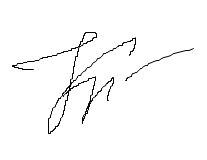 Н.М Курмаева№Основные разделы и содержание работыСрокипроведенияОтветственныеФизкультурно-массовая и спортивная работа во внеурочное времяФизкультурно-массовая и спортивная работа во внеурочное времяФизкультурно-массовая и спортивная работа во внеурочное времяФизкультурно-массовая и спортивная работа во внеурочное времяПроведение «Дня здоровья» среди 1 курсовСентябрьРуководитель физвоспитания преподаватели, преподавателиПервенство техникума по мини-футболу (1-2курс)ОктябрьРуководитель физвоспитания преподавателиПроведение легкоатлетического кросса (юноши, девушкиОктябрьРуководитель физвоспитания преподавателиУчастие воВсероссийском дне бега «Кросс Нации»СентябрьРуководитель физвоспитания преподавателиУчастие в фестивале «ГТО-фундамент российского студенческого спорта»КО СентябрьРуководитель физвоспитания преподаватели